Заявлениена замену карточки образцов подписей и оттиска печатиПрошу произвести замену Карточки образцов подписей и оттиска печати в связи ________________________________________________________________________________________________________________________________________________________________(указать причину – замена или дополнение хотя бы одной подписи и (или) замены (утери) печати, изменения фамилии, имени, отчества указанного в карточке лица, в случаях изменения наименования, организационно-правовой формы либо в случае досрочного прекращения (приостановления) полномочий органов управления)и блокировать ключ проверки ЭП ________________________________________________________________________________(указать ФИО владельца ключа при наличии)Предоставлены следующие  документы:________________________________________________________________________________________________________________________________________________________________Документы для замены Карточки представлены ________________________________________________________________________________________________________________________(указать ФИО лица, представившего документы в Банк, для лиц, действующих по доверенности указать реквизиты доверенности)____________________                 ______________                _____________________             (должность)                                              (подпись)                                           (Ф.И.О)«____»___________20___г.М.П.ОТМЕТКИ БАНКА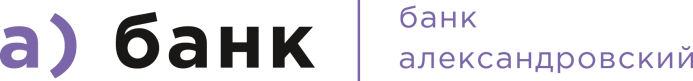 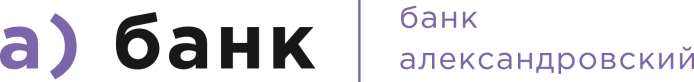 ПАО Банк «АЛЕКСАНДРОВСКИЙ»Руководителю  (наименование подразделения)(Ф.И.О. Руководителя)От(полное наименование Клиента)ИННВ лице(Фамилия, Имя, Отчество,  должность)Фамилия и инициалы сотрудника БанкаПодпись, датаЗаявление принято, дееспособность проверена Личность (ти) Клиента / представителя Клиента, лиц, наделенных правом подписи/лиц, уполномоченных распоряжаться денежными средствами, находящимися на счете, используя аналог собственноручной подписи установлена (ны).